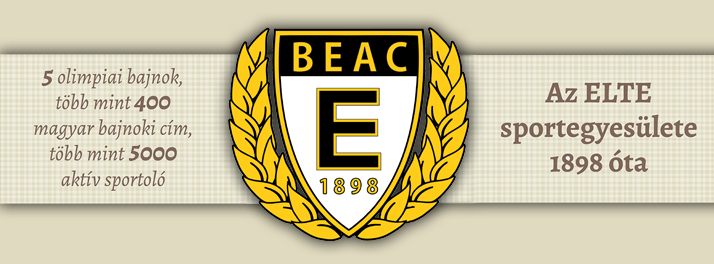 BEAC PÁLYÁZATI ADATLAPTUDOMÁNYOS DIÁKKÖRI, INTÉZETI, TANSZÉKI SPORTNAPOK SZERVEZÉSÉREKAR/INTÉZET/TANSZÉK/TDK MEGNEVEZÉSE:__________________________________________________________________________________PÁLYÁZÓ (SZERVEZŐ, KAPCSOLATTARTÓ) NEVE:__________________________________________________________________________________TELEFONSZÁM:__________________________________________________________________________________EMAIL CÍM:__________________________________________________________________________________HALLGATÓ/OKTATÓ/DOLGOZÓ (Neptun-kód):__________________________________________________________________________________PÁLYÁTÓ MUNKAHELYE/vagy a KAR MEGNEVEZÉSE: __________________________________________________________________________________Pályázati kategóriák:  Tanár-diák labdarúgó/röplabda/kosárlabda/tenisz mérkőzés szervezés.Az 1-es kategóriára összesen 10 db pályázat adható le. Választható helyszínek: Mérnök utca ELTE Sporttelep, Bogdánfy úti ELTE Sporttelep, Kőrösi Csoma Sándor Kollégium.Tanszéki/intézeti sportnap az ELTE Vízisporttelepen.A 2-es kategóriára összesen 5 db pályázat adható le.Helyszín: ELTE Vízisporttelep (Budapest, XXIII. Vízisport u. 48.)Sárga-túra a Budai-hegyekben. Összesen 60 fő részvételének biztosítása a május 1-én megrendezésre kerülő Sárga-túrán.1. Kategória megnevezése: (megfelelő kategória aláhúzásával, pályázó tölti ki)1-es kategória		2-es kategória 		3-as kategória2. Tervezett helyszín: (pályázó tölti ki)__________________________________________________________________________________3. Tervezett időpont: (pályázó tölti ki)__________________________________________________________________________________4. Pályázó intézet/tanszék/TDK rövid bemutatása: (pályázó tölti ki)Budapest, 2016. _________________pályázó aláírása